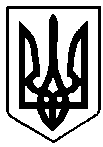 ВАРАСЬКА МІСЬКА РАДАВосьме скликання(чергова сесія)Р І Ш Е Н Н Я (нова редакція від 14.09.2021)07 червня 2021 року					                              	       № 504Про реорганізацію Вараської гімназії  Вараської міської ради Рівненської областішляхом приєднання до Вараського ліцею № 2Вараської міської територіальної громади Рівненської областіЗ метою  формування оптимальної  мережі закладів освіти Вараської міської територіальної громади,   створення умов для надання якісних освітніх послуг, раціонального і ефективного використання наявних ресурсів у галузі освіти, приведення  установчих документів закладів загальної середньої освіти у відповідність до вимог чинного законодавства України, відповідно до відповідно до абзацу другого частини другої статті 25, абзацу п’ятого частини другої статті 66 Закону України «Про освіту», частини першої статті 32 Закону України «Про повну загальну середню освіту», статей 104-107 Цивільного кодексу України, враховуючи розпорядження міського голови від 18.03.2021 № 66-р «Про створення робочої групи для розроблення стратегії розвитку освітньої галузі Вараської міської територіальної громади», керуючись пунктом 30 частини першої статті 26, частиною першою статті 59 Закону України «Про місцеве самоврядування в Україні» Вараська міська радаВ И Р І Ш И Л А :1. Реорганізувати Вараську гімназію Вараської міської ради Рівненської області шляхом приєднання до Вараського ліцею №2 Вараської міської територіальної громади Рівненської області.2. В зв’язку з реорганізацією шляхом приєднання припинити діяльність Вараської гімназії Вараської міської ради Рівненської області, юридична адреса: 34400 Рівненська область, м. Вараш, мікрорайон Вараш, 37, код ЄДРПОУ 25737061.3. Створити комісію з реорганізації Вараської гімназії Вараської міської ради Рівненської області згідно з додатком 1.4. Доручити голові комісії з реорганізації (приєднання):4.1. забезпечити здійснення усіх організаційно-правових заходів, пов'язаних з припиненням юридичної особи шляхом реорганізації (приєднання), відповідно до вимог законодавства;4.2. в установленому порядку протягом трьох робочих днів з дати прийняття цього рішення письмово повідомити орган, що здійснює державну реєстрацію, про прийняття рішення щодо припинення юридичної особи шляхом реорганізації (приєднання) та подати необхідні документи для внесення до Єдиного державного реєстру юридичних осіб та фізичних осіб-підприємців відповідних записів;4.3. подати в установленому порядку на затвердження міській раді передавальний акт;4.4. вжити інших заходів, пов’язаних з реорганізацією закладу в порядку, визначеному чинним законодавством України.5. Установити строк заявлення кредиторами своїх вимог до юридичної особи, що припиняється шляхом реорганізації (приєднання), два місяці з дня опублікування повідомлення про рішення щодо припинення юридичної особи.6. Внести зміни до установчих документів Вараського ліцею №2 Вараської міської територіальної громади Рівненської області, а саме: змінити назву із Вараського ліцею №2 Вараської міської територіальної громади Рівненської області на Вараський ліцей № 2 «Надія» Вараської міської ради.7. Затвердити Статут Вараського ліцею № 2 «Надія» Вараської міської ради в новій редакції згідно з додатком 2.8. Вараський ліцей № 2 «Надія» Вараської міської ради є правонаступником всіх прав та обов’язків Вараської гімназії Вараської міської ради Рівненської області з моменту внесення запису до Єдиного державного реєстру юридичних осіб, фізичних осіб-підприємців та громадських формувань про припинення останньої.9. Управлінню освіти виконавчого комітету Вараської міської ради (Олені КОРЕНЬ) попередити директора Вараської гімназії Вараської міської ради Рівненської області про наступне вивільнення в установленому законодавством порядку.10. Уповноважити директора Вараського ліцею № 2 «Надія» Вараської міської ради подати всі необхідні документи для проведення державної реєстрації  змін до установчих документів Вараського ліцею № 2 Вараської міської ради відповідно до вимог законодавства України.11. Директору Вараської гімназії Вараської міської ради (Аллі ГУЗЬ) здійснити організаційно-правові заходи, пов’язані з виконанням цього рішення в порядку, передбаченому законодавством.12. Визнати таким, що втратило чинність, рішення Вараської міської ради від 18 серпня 2020 року № 1804 «Про внесення змін до установчих документів Вараської загальноосвітньої школи І-ІІІ ступенів № 2 Вараської міської ради Рівненської області».13. Контроль за виконанням рішення покласти на заступника міського голови з питань діяльності виконавчих органів ради згідно розподілу функціональних обов’язків та постійну депутатську комісію з гуманітарних питань, дитячої, молодіжної політики та спорту (гуманітарна).Міський голова                                                          Олександр МЕНЗУЛ     